关于征集中国工程建设协会标准《既有公共建筑类房屋体检及维护技术标准》参编单位的函各有关单位：根据中国工程建设标准化协会《关于印发<2023年第二批协会标准制定、修订计划>的通知》（建标协字[2023]50号）要求，由青岛理工大学会同有关单位制定中国工程建设协会标准《既有公共建筑类房屋体检及维护技术标准》。为使制定标准的内容更加科学合理，具有广泛的适用性和代表性，将由青岛理工大学负责组织成立“标准起草组”，现向全国征集标准参编单位。参编单位包括：高校、科研院所、设计院、房地产公司、物业管理公司、检测鉴定公司等单位。如贵单位有意向作为标准编制组成员参加标准的制定工作，请填写“参编单位回函”（回函表请见附件），并加盖单位公章，于2023年12月15日前将盖章的PDF版“编制工作的回执”发至王鹏刚教授或田砾教授邮箱。联系人及联系方式：王鹏刚 13792886887，wangpenggang007@163.com田  砾 13854228606，tlsxf@163.com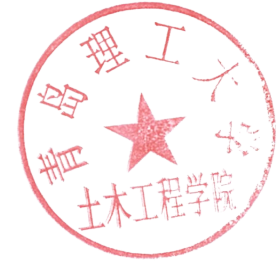 通讯地址：山东省青岛市黄岛区嘉陵江东路777号青岛理工大学土木工程学院附件参加《既有公共建筑类房屋体检及维护技术标准》编制工作的回执青岛理工大学：贵单位《关于征集中国工程建设协会标准<既有公共建筑类房屋体检及维护技术标准>参编单位的函》收悉。经研究，我单位同意参加《既有公共建筑类房屋体检及维护技术标准》的编制工作，并拟委派我单位          同志参加编制组工作。参编人简况如下：    特此回函。                                             （单位盖章）                                            年    月    日工作单位姓    名技术职称技术职称技术职称技术职称职务职务职务职务职务职务性别性别出生年月出生年月出生年月出生年月出生年月民族民族民族民族民族通信地址邮编邮编邮编邮编邮编联系电话办公办公办公办公办公办公住宅住宅住宅住宅住宅住宅手机手机手机手机手机传真传真传真传真传真联系电话Email地址身份证号码所学专业现从事专业现从事专业现从事专业现从事专业现从事专业现从事专业